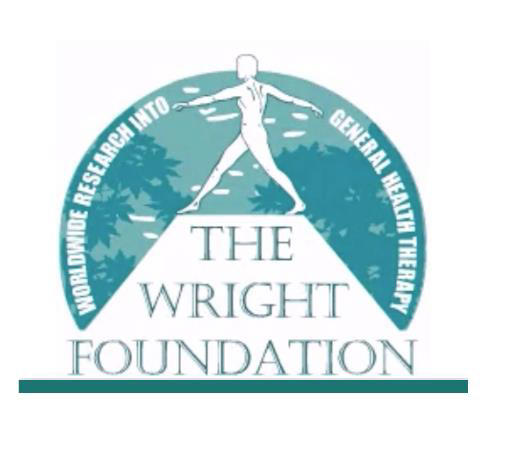 Day 2 2021 Exercise for Long-term Neurological Conditions.[Contained within this document are links to video clips, quizzes, templates and academic evidence concerning mental health disorders]Email addressesjohnrobinson@wrightfoundation.com grant@strength-physiology.online YouTube & QuizletsSpinal Cord Injury: Causes, Effects and Classifications Link Classifying Spinal Cord Injuries using ASIA Scoring [Explanation + Example 1] Link Spinal Cord Online Lecture Link Neuromuscular Lecture Link Spinal Cord Injuries Link Other material on spinal cord injuries and anatomy LinkSection 2 Section – Neuromuscular system – Link Additional Exercise Recommendationsvan der Scheer, J.W., Ginis, K.A.M., Ditor, D.S., Goosey-Tolfrey, V.L., Hicks, A.L., West, C.R. and Wolfe, D.L., 2017. Effects of exercise on fitness and health of adults with spinal cord injury: a systematic review. Neurology, 89(7), pp.736-745. LinkNightingale, T.E., Metcalfe, R.S., Vollaard, N.B. and Bilzon, J.L., 2017. Exercise guidelines to promote cardiometabolic health in spinal cord injured humans: time to raise the intensity?. Archives of physical medicine and rehabilitation, 98(8), pp.1693-1704. LinkStone, W.J., Stevens, S.L., Fuller, D.K. and Caputo, J.L., 2018. Strength and step activity after eccentric resistance training in those with incomplete spinal cord injuries. Topics in spinal cord injury rehabilitation, 24(4), pp.343-352. LinkTweedy, S.M., Beckman, E.M., Geraghty, T.J., Theisen, D., Perret, C., Harvey, L.A. and Vanlandewijck, Y.C., 2017. Exercise and sports science Australia (ESSA) position statement on exercise and spinal cord injury. Journal of Science and Medicine in Sport, 20(2), pp.108-115. Link   Gaspar, R., Padula, N., Freitas, T.B., de Oliveira, J.P. and Torriani-Pasin, C., 2019. Physical exercise for individuals with spinal cord injury: systematic review based on the international classification of functioning, disability, and health. Journal of sport rehabilitation, 28(5), pp.505-516. LinkHoekstra, F., McBride, C.B., Borisoff, J., Fetterly, M.J., Ginis, S., Latimer-Cheung, A.E., Ma, J.K., Maffin, J., Mah, L., West, C.R. and Willms, R., 2020. Translating the international scientific spinal cord injury exercise guidelines into community and clinical practice guidelines: a Canadian evidence-informed resource. Spinal cord, 58(6), pp.647-657. LinkBirch, N., Graham, J., Priestley, T., Heywood, C., Sakel, M., Gall, A., Nunn, A. and Signal, N., 2017. Results of the first interim analysis of the RAPPER II trial in patients with spinal cord injury: ambulation and functional exercise programs in the REX powered walking aid. Journal of neuroengineering and rehabilitation, 14(1), pp.1-10. LinkKandilakis, C. and Sasso-Lance, E., 2019. Exoskeletons for personal use after spinal cord injury. Archives of physical medicine and rehabilitation. Link   Rosly, M.M., Halaki, M., Rosly, H.M., Hasnan, N., Husain, R. and Davis, G.M., 2019, August. Arm exercises for individuals with spinal cord injury: Exergaming versus arm cranking. In 2019 IEEE 7th International Conference on Serious Games and Applications for Health (SeGAH) (pp. 1-7). IEEE. Link Readings and TextbooksKuo, I.Y. and Ehrlich, B.E., 2015. Signaling in muscle contraction. Cold Spring Harbor perspectives in biology, 7(2), p.a006023. Link Gehlert, S., Bloch, W. and Suhr, F., 2015. Ca2+-dependent regulations and signaling in skeletal muscle: from electro-mechanical coupling to adaptation. International journal of molecular sciences, 16(1), pp.1066-1095. LinkJessen, N. and Goodyear, L.J., 2005. Contraction signaling to glucose transport in skeletal muscle. Journal of Applied Physiology, 99(1), pp.330-337. Link Orthopaedic Neurology: A Diagnostic Guide to Neurologic Levels Link Fundamentals of neurology: an illustrated guide Link American Spinal Injury Association (ASIA) Impairment Scale Link Anatomy of the Spine and Peripheral Nervous System [glossary of terms] Link Exercise after stroke documentation Link ACSM's Resources for Clinical Exercise Physiology Musculoskeletal, Neuromuscular, Neoplastic, Immunologic and Hematologic Conditions LinkExercise Physiology in Special Populations Advances in Sport and Exercise Science Link 